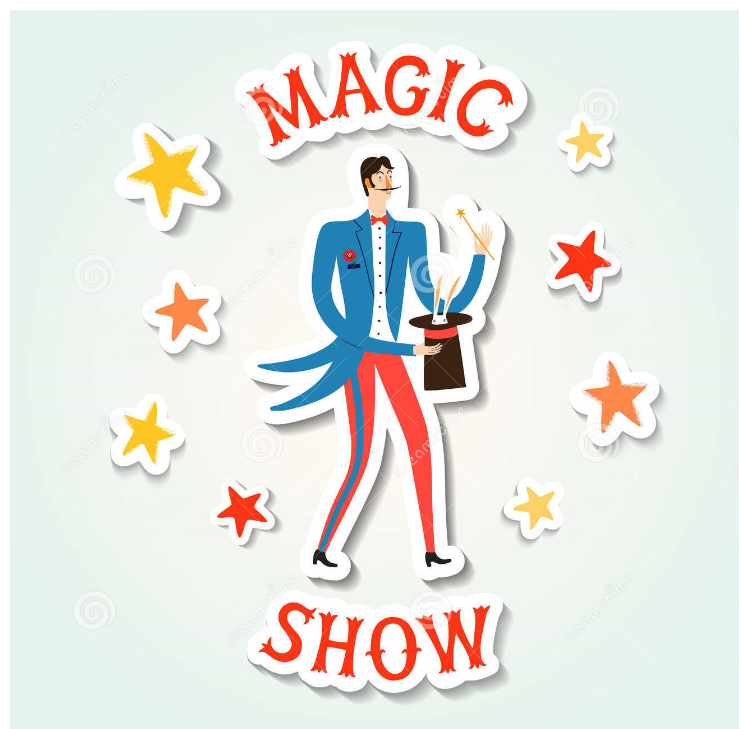 Jeffrey the Blind MagicianWhen: May 10th 2019Where: Falcon Middle School Time: 6:30-8pmCost: $6 per guest Low fee concession available before/after the magic showQuestions please emailJjank825@yahoo.com Girl Scout Magic ShowTroop # _________________________________________________________Troop Leader ___________________________________________________# of Guest ($6 per guest)_________________________________________Magic Kits ($7 per kit)___________________________________________Total Amount______________________________________________________________________________________________________________________Please send payment to Girl Scout Troop 54833992 Whitney Dr Apple Valley MN 55124